Dr. Mrs. S. Vairamani M.Sc., M.Ed., M.Phil., Ph.D., (Zoo)., Ph.D.,(Edu).,Assistant Professor of ZoologyD.G.G.A.for Women, Mayiladuthuraibabavairamani@gmail.com   9486386923Gastrulation and GastrulaSynopsisIntroductionGastrulaGastrulation ArchenteronGerm layers Outer Ectoderm (Epiblast)Middle Mesoderm (Mesoblast)Inner Endoderm (Hypoblast) Salient features of GastrulationIntroduction1.  Embryology  - the science dealing with the embryo and its development2.  EMBRYOGENY/EMBRYOGENESIS - the development of the embryo3.  EMBRYO -  the juvenile stage of an animal while it is contained in the egg (within the egg membranes) or in the maternal body4.  Types of eggs based on the amount of yolk they contain:i. MICROLECITHAL (OLIGOLECITHAL) - little yolk present (amphioxus, marsupial and placental mammals)ii. MESOLECITHAL - moderate amounts of yolk present (lamprey, sturgeon, lungfish, and amphibians)iii.. MACROLECITHAL (POLYLECITHAL) - large amounts of yolk present (hagfish, sharks, rays, teleost fish, reptiles, birds, and monotreme mammals)5.      Types of eggs based on how the yolk is distributed in it: The pole where the yolk is concentrated is called vegetalpole, the opposite end (with nucleus) is the animal pole.Isolecithal (homolecithal) - the yolk is diffused throughout the egg (true for microlecithal eggs) microscopic eggs of mammals, amphioxusTelolecithal - the yolk is concentrated towards one side of the egg (true for mesolecithal and macrolecithal eggs) : fishes, reptiles amphibians, birdsEmbryology: Embryogenesis and OrganogenesisEmbryogenesis – development of primary germ layers and their locations           Organogenesis – formation of the different organs (Organogenesis)	Stages of EmbryogenesisFertilization 			      zygote                            cleavage        Blastulation                                Gastrulation                              Neurulation                                           organ formationBlastulation and types of BlastulaBlastulation:The development of blastula is blastulationAs the cleavage is going on, a central cavity develops among the blastomeres.  This cavity is called blastocoelIt begins to develop from the four cell stageIt is filled with a gelatinous fluid called blastocoel jellyThis jelly gradually absorbs water from athe surrounding medium and the cavity increases in its volumeThe embryo in this stage is called BlastulaBlastulaCleavage produces an embryonic stage is called BlastulaIt is developed from the ZygoteIt is more or less spherical in shape with a cavity inside called BlastocoelIt is formed of more than 200 cellsThe cells are arranged in layer around the cavity. This layer of cells is called blastodermThe blastoderm is formed of two ypes of cells, namley micromeres and macromeresThe micromeres are situated at the animal pole and the macromeres are at the vegetal poleHence the blastocoel is eccentric and not central GastrulaThe single layered blastula Is converted into a double or triple layered embryonic stage called Gastrula. GastrulationThe development of gastrula is called gastrulationArchenteron or Gastrocoel or Primitive gutThe gastrula has a cavity called gastrocoel or archenteron or primitive gutGerm layersA gastrula is formed of three layers of cells called germ layers with a cavity inside.  They are Outer Ectoderm (Epiblast)Middle Mesoderm (Mesoblast)Inner Endoderm (Hypoblast)The archenteron may open to the outside by an opening called blastoporeThe cavity inside is called archenteron or primitive gut or gastrocoelSalient features of gastrulationGastrulation converts blastula into gastrula. Cells move from one place to another and these movements are called morphogenetic movements The cells are arranged into 3 germ layers by morphogenetic movementsA new cavity called archenteron is formedThe rate of cell division is reducedThe nuclei are more activeThe rate of oxidation is increasedThe paternal genes express themselvesNew proteins are synthesized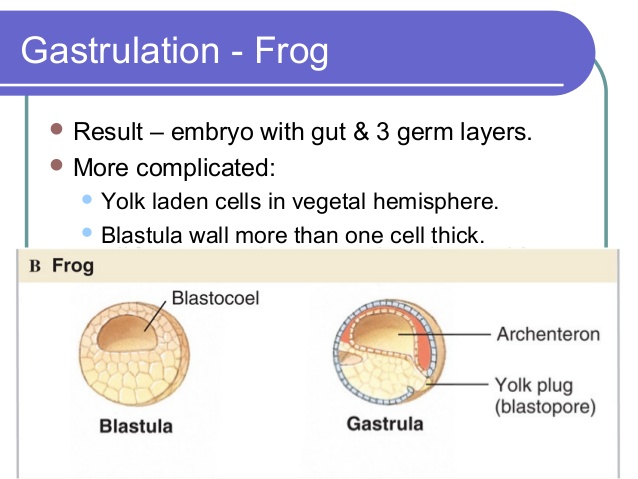 AuthorDr. Mrs. S. Vairamani M.Sc., M.Ed., M.Phil., Ph.D., (Zoo)., Ph.D.,(Edu).,Assistant Professor of ZoologyD.G.G.A.for Women, Mayiladuthuraibabavairamani@gmail.com   9486386923      ***************************************************************************